που υπέβαλαν εμπρόθεσμα αίτηση για βελτίωση οργανικής θέσης ή οριστική τοποθέτηση. που μετατέθηκαν στην Α΄ Δ/νση Δ.Ε. Αθήνας.που αν και κρίθηκαν υπεράριθμοι, δεν έκαναν χρήση της υπεραριθμίας ή δεν κατέστη δυνατόν να τοποθετηθούν σε σχολεία της ίδιας ή όμορης ομάδας.να υποβάλουν ηλεκτρονική δήλωση με τη σειρά προτίμησης σχολικών μονάδων (μέχρι 20 σχολικές μονάδες) από Δευτέρα 03-07-2023 έως και Κυριακή 09-07-2023 ώρα 23:59, οπότε το σύστημα θα κλείσει, μέσω του συστήματος ΑΘΗΝΑ (https://www.athena.net.gr/athena/personalinfo/) δια της προσωπικής σελίδας ενημέρωσης του κάθε εκπαιδευτικού.Οι ενδιαφερόμενοι μπορούν να ενημερωθούν από την ιστοσελίδα της Α΄ Δ/νσης Δ.Ε. Αθήνας (http://dide-a-ath.att.sch.gr) στο σύνδεσμο ΠΥΣΔΕ για τις κενές οργανικές θέσεις, καθώς και για το αρχείο με τα μόρια κατά φθίνουσα σειρά κατά κλάδο όσων έχουν κάνει αίτηση για βελτίωση ή οριστική τοποθέτηση και όσων ήρθαν με μετάθεση στην Α΄ Δ/νση Δ.Δ.Ε. Αθήνας.   Γνωστοποιούμε στους συναδέλφους εκπαιδευτικούς τα εξής : Όλοι μπορούν να δηλώσουν τα πιθανά κενά που τυχόν θα προκύψουν από τους εκπαιδευτικούς που έχουν ζητήσει βελτίωση.  Όπου στη στήλη "Οργανική Θέση" υπάρχει σχολείο, σημαίνει, ότι, αν ικανοποιηθεί η αίτηση βελτίωσης του/της αντίστοιχου/ης εκπαιδευτικού, πιθανόν να προκύψει κενό στο σχολείο από το οποίο θα φύγει (εάν βεβαίως δεν είναι υπεράριθμος/η)Τα κενά που αναφέρονται στην Τεχνολογία των Γυμνασίων, μπορούν να τα δηλώσουν οι κλάδοι ΠΕ81, ΠΕ82, ΠΕ83, ΠΕ84, ΠΕ85, ΠΕ88 και ΠΕ89 Οι εκπαιδευτικοί ΠΕ85 μπορούν να δηλώσουν τα κενά της Τεχνολογίας Γυμνασίων και τα κενά των Χημικών ΠΕ04.02.Τα κενά των Ειδικών σχολείων αφορούν μόνο τους εκπαιδευτικούς Ειδικής Αγωγής και σύμφωνα με τις διατάξεις του αρθ. 48 του Ν.4692/2020 : «3Α. Οι τοποθετήσεις σε θέσεις των Τμημάτων Ένταξης πραγματοποιούνται μετά την κάλυψη όλων των κενών στις Σχολικές Μονάδες Ειδικής Αγωγής και Εκπαίδευσης (Σ.Μ.Ε.Α.Ε.) της οικείας περιοχής μετάθεσης.»    Επισήμανση : Πέραν της καταληκτικής ημερομηνίας καμία αίτηση ή παραστατικό δεν θα γίνονται δεκτά.                                                        Ο Διευθυντής				  	    της Α΄ Δ/νσης Δ.Ε Αθηνών          Δρ.  Αθανάσιος Νικολόπουλος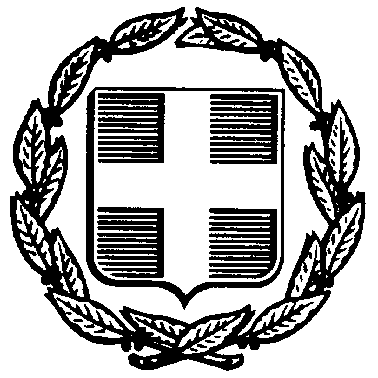 ΕΛΛΗΝΙΚΗ ΔΗΜΟΚΡΑΤΙΑΥΠΟΥΡΓΕΙΟ ΠΑΙΔΕΙΑΣ ΘΡΗΣΚΕΥΜΑΤΩΝ  ΚΑΙ ΑΘΛΗΤΙΣΜΟΥ
ΠΕΡΙΦ/ΚΗ Δ/ΝΣΗ Π. & Δ. ΕΚΠ/ΣΗΣ ΑΤΤΙΚΗΣ
Δ/ΝΣΗ Β΄/ΘΜΙΑΣ ΕΚΠ/ΣΗΣ Α' ΑΘΗΝΑΣΠ.Υ.Σ.Δ.Ε.Ταχ. Δ/νση: Χίου 16-18Τ.Κ. – Πόλη:10438 - ΑθήναΙστοσελίδα: :http://dide-a-ath.att.sch.gre-mail: mail@dide-a-ath.att.sch.grΠληροφορίες : Γραμματεία ΠΥΣΔΕτηλέφωνο: 2105232525      Αθήνα, 03-07-2023     Αριθμ. πρωτ. : 21883ΕΛΛΗΝΙΚΗ ΔΗΜΟΚΡΑΤΙΑΥΠΟΥΡΓΕΙΟ ΠΑΙΔΕΙΑΣ ΘΡΗΣΚΕΥΜΑΤΩΝ  ΚΑΙ ΑΘΛΗΤΙΣΜΟΥ
ΠΕΡΙΦ/ΚΗ Δ/ΝΣΗ Π. & Δ. ΕΚΠ/ΣΗΣ ΑΤΤΙΚΗΣ
Δ/ΝΣΗ Β΄/ΘΜΙΑΣ ΕΚΠ/ΣΗΣ Α' ΑΘΗΝΑΣΠ.Υ.Σ.Δ.Ε.Ταχ. Δ/νση: Χίου 16-18Τ.Κ. – Πόλη:10438 - ΑθήναΙστοσελίδα: :http://dide-a-ath.att.sch.gre-mail: mail@dide-a-ath.att.sch.grΠληροφορίες : Γραμματεία ΠΥΣΔΕτηλέφωνο: 2105232525         ΠΡΟΣ Σχολικές  μονάδες ευθύνης     Α΄   ΠΥΣΔΕ ΑθηνώνΤις διατάξεις του Π.Δ. 50/1996, (Φ.Ε.Κ. 45/τ.Α΄/8-3-1996), όπως τροποποιήθηκε με τις διατάξεις του Π.Δ. 100/1997 (Φ.Ε.Κ. 94/τ.Α΄/22-5-1997).Την υπ΄αριθμ. 18/3-07-2023 Πράξη του Α΄ ΠΥΣΔΕ Αθηνών, που αφορά στον προσδιορισμό κενών οργανικών θέσεων εκπαιδευτικών της Α΄ Δ/νσης Δ. Ε. Αθηνών, κατά κλάδο, ειδικότητα μετά την άρση των υπεραριθμιώνΚαλούνται όλοι οι εκπαιδευτικοί : Τις διατάξεις του Π.Δ. 50/1996, (Φ.Ε.Κ. 45/τ.Α΄/8-3-1996), όπως τροποποιήθηκε με τις διατάξεις του Π.Δ. 100/1997 (Φ.Ε.Κ. 94/τ.Α΄/22-5-1997).Την υπ΄αριθμ. 18/3-07-2023 Πράξη του Α΄ ΠΥΣΔΕ Αθηνών, που αφορά στον προσδιορισμό κενών οργανικών θέσεων εκπαιδευτικών της Α΄ Δ/νσης Δ. Ε. Αθηνών, κατά κλάδο, ειδικότητα μετά την άρση των υπεραριθμιώνΚαλούνται όλοι οι εκπαιδευτικοί : Τις διατάξεις του Π.Δ. 50/1996, (Φ.Ε.Κ. 45/τ.Α΄/8-3-1996), όπως τροποποιήθηκε με τις διατάξεις του Π.Δ. 100/1997 (Φ.Ε.Κ. 94/τ.Α΄/22-5-1997).Την υπ΄αριθμ. 18/3-07-2023 Πράξη του Α΄ ΠΥΣΔΕ Αθηνών, που αφορά στον προσδιορισμό κενών οργανικών θέσεων εκπαιδευτικών της Α΄ Δ/νσης Δ. Ε. Αθηνών, κατά κλάδο, ειδικότητα μετά την άρση των υπεραριθμιώνΚαλούνται όλοι οι εκπαιδευτικοί : 